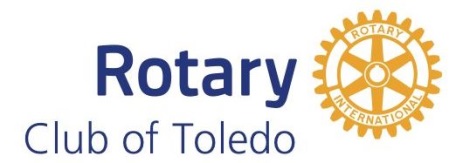 Grant Presentation Report Foundation Advisory CommitteeGrant Cycle ______________Committee Name:  ________________________________________________________Overview:Grant request names & the amounts in order of preference: __________________________________________________________________________________________________________________________________________________________________________________________________________________________________________________________________________________________________________________________________________________________________________________________________________________________________________________________________Grant #1: ________________________________________________________________________________________Brief Overview:  Please include pertinent details of how funds will be spent and likelihood of the organization achieving additional funding to complete project if needed.______________________________________________________________________________________________________________________________________________________________________________________________________________________________________________________________________________________________________________________________________________________________________________________________________________________________________________________________________________________________________________________________________________________________________________________________________________________________________________________________________________________________________________ Grant #2: ________________________________________________________________________________________Brief Overview:  Please include pertinent details of how funds will be spent and likelihood of the organization achieving additional funding to complete project if needed.______________________________________________________________________________________________________________________________________________________________________________________________________________________________________________________________________________________________________________________________________________________________________________________________________________________________________________________________________________________________________________________________________________________________________________________________________________________________________________________________________________________________________________ Grant #3: ________________________________________________________________________________________Brief Overview:  Please include pertinent details of how funds will be spent and likelihood of the organization achieving additional funding to complete project if needed.______________________________________________________________________________________________________________________________________________________________________________________________________________________________________________________________________________________________________________________________________________________________________________________________________________________________________________________________________________________________________________________________________________________________________________________________________________________________________________________________________________________________________________ Grant #4: ________________________________________________________________________________________Brief Overview:  Please include pertinent details of how funds will be spent and likelihood of the organization achieving additional funding to complete project if needed.______________________________________________________________________________________________________________________________________________________________________________________________________________________________________________________________________________________________________________________________________________________________________________________________________________________________________________________________________________________________________________________________________________________________________________________________________________________________________________________________________________________________________________ Grant #5: ________________________________________________________________________________________Brief Overview:  Please include pertinent details of how funds will be spent and likelihood of the organization achieving additional funding to complete project if needed.______________________________________________________________________________________________________________________________________________________________________________________________________________________________________________________________________________________________________________________________________________________________________________________________________________________________________________________________________________________________________________________________________________________________________________________________________________________________________________________________________________________________________________ Please use as much space as needed.